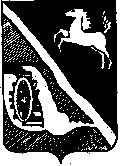 АДМИНИСТРАЦИЯ ШЕГАРСКОГО РАЙОНАТОМСКОЙ ОБЛАСТИР А С П О Р Я Ж Е Н И Е19.06.2020	№ 270с. МельниковоО создании комиссии по оценке последствий принятия решения о ликвидации муниципального казенного общеобразовательного учреждения «Вознесенская начальная общеобразовательная школа»В целях обеспечения государственных гарантий прав и свобод человека в сфере образования и создания условий для реализации права на образование, в соответствии с федеральным законом от 23.12.2012 №273-ФЗ «Об образовании в Российской Федерации», с постановлением Администрации Томской области от 05.112014 № 423а «Об утверждении Порядка проведения оценки последствий принятия решения о реконструкции, модернизации, об изменении назначения или о ликвидации объекта социальной инфраструктуры для детей, являющегося государственной собственностью Томской области или муниципальной собственностью, о реорганизации или ликвидации государственных организаций Томской области, муниципальных организаций в Томской области, образующих социальную инфраструктуру для детей, областных государственных образовательных организаций, муниципальных образовательных организаций в Томской области, последствий заключения государственными организациями Томской области и муниципальными организациями в Томской области, образующими социальную инфраструктуру для детей, договоров аренды и безвозмездного пользования в отношении закрепленных за указанными организациями объектов собственности», ОБЯЗЫВАЮ:1. Создать комиссию по оценке последствий принятия решения о ликвидации муниципального казенного общеобразовательного учреждения «Вознесенская начальная общеобразовательная школа» (далее — Комиссия) в составе: 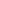 Зверева Татьяна Викторовна - заместитель Главы  Шегарского района по социальной сфере – председатель комиссии;Плешкунова Валентина Петровна – начальник МКУ  «Отдел образования Администрации Шегарского района» - заместитель  председателя комиссии;Читиа Юлия Александровна - ведущий специалист – помощник заместителя Главы  Шегарского района по социальной сфере - секретарь комиссии;Чернядева Татьяна Геннадьевна - начальник МКУ «Управление финансов Администрации Шегарского района – член комиссии;Нистерюк Людмила Ивановна - председатель   Думы Шегарского района  — член комиссии (по согласованию);Енбаева Галина Ивановна - председатель Шегарской районной организации Томской территориальной профсоюзной организации работников народного образования и науки РФ - член комиссии (по согласованию);Мисякова Надежда Николаевна - директор муниципального казенного общеобразовательного учреждения «Вознесенская начальная общеобразовательная школа» - член комиссии (по согласованию);Радаева Людмила Петровна - глава Баткатского сельского поселения - член комиссии (по согласованию).2. Начальнику МКУ «Отдел образования Администрации Шегарского района» (Плешкуновой В.П.) в срок до 23.06.2020 года подготовить для Комиссии следующие документы:1) предложения о ликвидации МКОУ «Вознесенская начальная общеобразовательная школа»;2) пояснительную записку, в которой указать:- полное наименование образовательной организации, ее точный адрес местонахождения, предмет, основные цели деятельности;- обоснование целесообразности принятия соответствующего решения о ликвидации;- обоснование возможности надлежащего обеспечения деятельности в сфере образования в случае принятия решения о ликвидации;- предложения о мерах, которые предполагается предпринять для соблюдения установленных законодательством Российской Федерации прав несовершеннолетних на обеспечение образования в случае принятия решения о ликвидации;- финансово-экономическое обоснование предполагаемых изменений.3. Не позднее трех рабочих дней после дня внесения на рассмотрение Комиссии документов разместить на официальном сайте муниципального образования "Шегарский район" решение о создании комиссии, ее состав, предложения о ликвидации МКОУ «Вознесенская начальная общеобразовательная школа» и пояснительную записку.4. Комиссии вынести решение в течение 30 календарных дней после дня вынесения на ее рассмотрение предложения с пояснительной запиской.5. Контроль за исполнением настоящего распоряжения возложить на заместителя Главы Шегарского района по социальной сфере Т.В. Звереву. Глава Шегарского района                                          	                               А.К. МихкельсонЮ.А. Читиа2-12-60